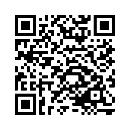 Hinweis: Unser Bundesland schreibt vor, dass Gastro-Betriebe erfassen, wer bei an welchem Tag zu Gast war. Die Behörden wollen damit sicherstellen, dass Infektionsketten jederzeit schnell nachvollzogen werden können. Sodexo ist verpflichtet, alle Essensteilnehmer zu registrieren und diese Daten für mehrere Wochen zu speichern. Weitere Informationen erhalten Sie hier: Hinweis: Unser Bundesland schreibt vor, dass Gastro-Betriebe erfassen, wer bei an welchem Tag zu Gast war. Die Behörden wollen damit sicherstellen, dass Infektionsketten jederzeit schnell nachvollzogen werden können. Sodexo ist verpflichtet, alle Essensteilnehmer zu registrieren und diese Daten für mehrere Wochen zu speichern. Weitere Informationen erhalten Sie hier: Hinweis: Unser Bundesland schreibt vor, dass Gastro-Betriebe erfassen, wer bei an welchem Tag zu Gast war. Die Behörden wollen damit sicherstellen, dass Infektionsketten jederzeit schnell nachvollzogen werden können. Sodexo ist verpflichtet, alle Essensteilnehmer zu registrieren und diese Daten für mehrere Wochen zu speichern. Weitere Informationen erhalten Sie hier: Hinweis: Unser Bundesland schreibt vor, dass Gastro-Betriebe erfassen, wer bei an welchem Tag zu Gast war. Die Behörden wollen damit sicherstellen, dass Infektionsketten jederzeit schnell nachvollzogen werden können. Sodexo ist verpflichtet, alle Essensteilnehmer zu registrieren und diese Daten für mehrere Wochen zu speichern. Weitere Informationen erhalten Sie hier: 